Centrum voľného času  Žiar nad Hronom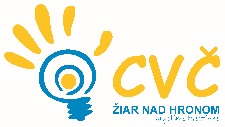 Ul. M. R. Štefánika 17, 965 01 Žiar nad Hronom                                                                                          riaditeľstvo ZŠ                                                                                            Žiar nad HronomVaša značka			Naša značka		      Vybavuje / linka		         Žiar nad Hronom    		                                     2019/0102                                      Adriána Budáčová	                              17.12.2019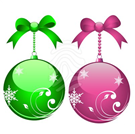 VEC: Vyhodnotenie súťaže Najkrajšia vianočná ozdobaDňa 17.12.2019 sa v priestoroch Centra voľného času v Žiari nad Hronom uskutočnilo vyhodnotenie súťaže s názvom Najkrajšia vianočná ozdoba.Do súťaže sa zapojili 3 základné školy –ZŠ, Ul. M. R. Štefánika č. 17, Žiar nad Hronom, ZŠsMŠ Š. Moysesa, A. Kmeťa č.1, Žiar nad Hronom, ZŠ, Jilemnického ul. č.2, Žiar nad Hronom. Celkovo bolo do súťaže prihlásených 28 výrobkov. Porotu tvorila Mgr. Helena Gáfriková, Mgr. Stanislava Muocová, Adriána Budáčová.Poradie víťazov:1.miesto: Karin Kollárová1.miesto: Krištof Minka a Tomáš Tichoň2.miesto: Karin Skalošová2.miesto: Daniela Hrivňáková3.miesto: Lucia Tichoňová3.miesto: Leona KlenkováCena za výnimočnú vianočnú ozdobu:- Matúš Zelina- Zuzana Paulová- Laura VasilováVšetkým deťom  ďakujeme za krásne práce. Touto cestou ďakujeme aj porote, ktorá určila poradie víťazov. Ceny do súťaže zabezpečilo CVČ v Žiari nad Hronom.S pozdravom                                                                                                                                       Gáfriková v.r.                                                                                              riaditeľka CVČ    Telefón			Fax			E – mail				       Internet045/ 673 3348		045/673 33 48	pedagogikacvczh@gmail.com	                  	www.cvczh.edu.sk 0905 295 556